‘Tweachers’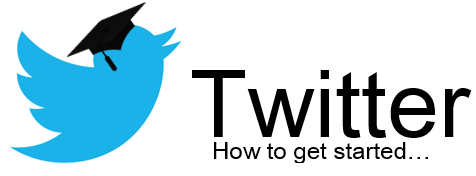 